AJUST EQUACIONS QUÍMIQUESEntreu dins el vostre clickedu i aneu al suro de l’assignatura de la unitat 5. Entreu al vincle de l’applet reaccions químiques.Si no trobeu l’enllaç, haureu d’escriure al vostre navegador la següent direcció:https://phet.colorado.edu/es/simulation/balancing-chemical-equationsi donar-li al “play” de l’aplicació Balanceo de equaciones químicasDins l’aplicació, primer entreu a l’apartat INTRODUCCIÓN. Una vegada dins, veureu la següent pantalla: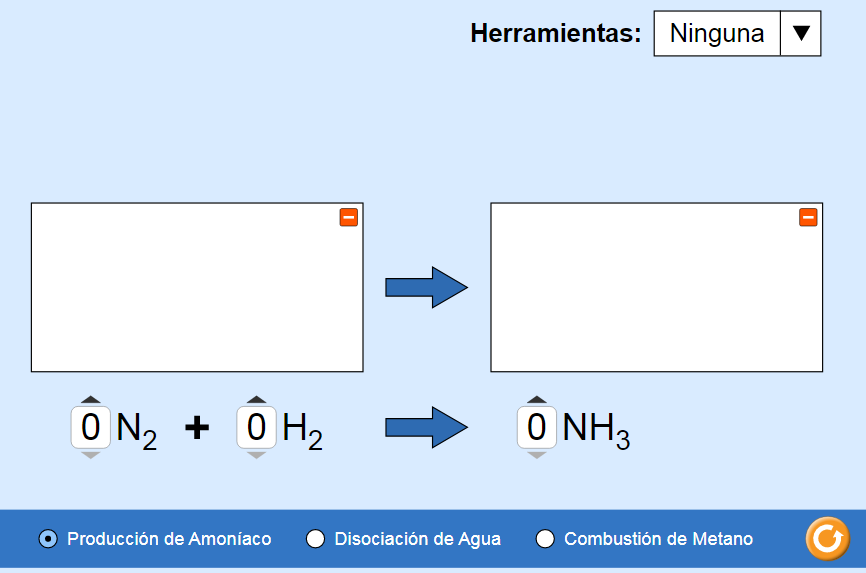 En aquest apartat haureu d’ajustar 3 reaccions químiques diferents:La reacció de producció d’amoníacLa reacció de dissociació de l’aiguaLa reacció de combustió del metàPer ajudar-vos a ajustar-les, podeu utilitzar dues eines diferents (les trobareu al desplegable del costat d’ herramientas): Una balançaUn gràfic de barresACTIVITATSEscriu l’equació ajustada  de la reacció de producció d’amoníac, indicant quins elements són els reactius i quins elements són els productes.Escriu l’equació ajustada  de la dissociació de l’aigua, indicant quins elements són els reactius i quins elements són els productes.Escriu l’equació ajustada  de la combustió del metà, indicant quins elements són els reactius i quins elements són els productes.En aquestes 3 reaccions, que has necessitat fer perquè t’aparegués un emoji  d’una cara feliç ? Explica que vol dir que una equació química està ajustada.Realitza els nivells 1 i 2 del modo juego i escriu quina puntuació obtens (cal que el professor ho verifiqui, per tant, ensenya-li la teva puntuació al finalitzar l’activitat).Ara que ets un expert, intenta aconseguir la màxima puntuació en l’apartat de nivell 3. (cal que el professor verifiqui la puntuació).Has aconseguit la màxima puntuació?Si no ha estat així, quina és la puntuació màxima que has aconseguit?PuntuacióNivell 1Nivell 2